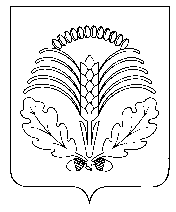 АДМИНИСТРАЦИЯГРИБАНОВСКОГО МУНИЦИПАЛЬНОГО РАЙОНА ВОРОНЕЖСКОЙ ОБЛАСТИП О С Т А Н О В Л Е Н И Е от  02.12.2021г.№2282                                     пгт. ГрибановскийО внесении изменений в перечень муниципальных услуг, предоставляемых администрацией Грибановского муниципального района,  утвержденный постановлением  администрации Грибановского муниципального района Воронежской области от 12.11.2015г. №584 В целях реализации Федерального закона от 27.07.2010г. №210-ФЗ «Об организации предоставления государственных и муниципальных услуг», администрация Грибановского муниципального района п о с т а н о в л я е т:	1. Внести в перечень муниципальных услуг, предоставляемых администрацией Грибановского муниципального района, утвержденный постановлением администрации Грибановского муниципального района Воронежской области от 12.11.2015г. №584 «Об утверждении перечней муниципальных услуг предоставляемых администрацией Грибановского муниципального района Воронежской области» (в редакции постановлений от 03.08.2016г. №289, от 27.12.2016г. №491, от 21.04.2017г. №164, от 20.11.2018г. №547, от 07.02.2020г. №71, от 19.10.2021г. №2191) изменение, дополнив пунктом 26 следующего содержания: 	«26. Прием в муниципальные образовательные организации Грибановского муниципального района, реализующие дополнительные общеобразовательные программы, а также программы спортивной подготовки».	2. Контроль за исполнением настоящего постановления возложить на начальника отдела организационно – контрольной работы и делопроизводства администрации Грибановского муниципального района И.Н. Дьякову.Глава администрациимуниципального района                                 			       С.И. Ткаченко  